SEPTEMBEROKTOBERNOVEMBERDECEMBERJANUARIZ	1D	1			V	1	Z	1W	1			Nieuwjaar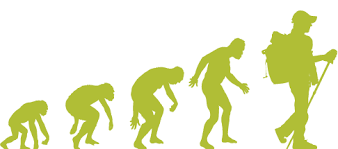 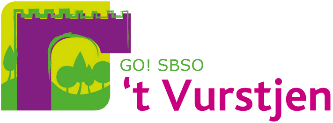 M	2			week 36W	2Z	2M	2		   week 49D	2			D	3D	3  Z	3D	3V	3W	4V	   4   KR M	4			week 45W	4 sinterklaas Z	4D	5Z	5D	5D	5Z	5V    	6  KRZ	6W   6V	6 KRM	6 			week 2Z	7M	7	VRIJAF	week 41D    7   KR  Z	7D	7			Z	8D	8   	studiedagV    	8   Z	8W	8M	9			week 37W	9Z	9M    9  		week 50D	9 	KRD	10D  	10 KR + OC Z	10			D   10V  	10  nieuwjaarsreceptieW	11V	11M	 11		Wapenstilstand W  11Z  	11D	  12 KR Z	12D  	12 			 week 46D   12 KRZ	12V	  13 Z	13W	 13	V   13 kerstmarkt     rapport af M	13 			week 3Z	14M	14			week 42D	  14 Z   14D 14		Z	15D	 15 KRV	  15 		KRZ   15W 15 M	16	evaluatiedag	week 38W	16Z  16M  16	                         week 51D	16D	 17  KRD	17Z	17D	   17 KRV	17	KRW	18V	18M 	18  evaluatiedag	week 47W	  18Z	18D	19Z	19D  	19 KRD	   19Z	19V	20Z	20W	20V	   20 Rapport M	20 	evaluatiedag	week 4Z	21M	21	KR	week 43D	21Z	   21D	21	KR Z	22D	22V	 22 Z	   22W 22 M	23	KR	week 39W	23Z	23M	  23		KerstvakantieD	23D	24D	24Z	24D  	24		week 52V	24 	W	25V	  25  M	25	KR	W	 25		Z 	25 D	26Z	26D 	 26 		week 48D	  26Z	26V 	27 Z	27W	 27  V	27M	27	KR	 week 5Z	28M	28		HerfstvakantieD	  28 Z	28D	28		Z	29D	29		week 44V	  29 Z	29W	29M  30 		week 40W	30Z  30M	30 		week 1D	30D  31D  31V  	31  VRIJAFFEBRUARIMAARTAPRILMEIJUNI2019 - 2020Z	1Z 	1 W   1 	V	1		Dag van de ArbeidM	1 		Pinkstermaandag	2019 - 2020Z	2M	2 	evaluatiedag			 week 10D    	2  KRZ   	2  D	2 		KR	week 232019 - 2020M	3			week 6D	3V   	3  Z   	3  W	    3	2019 - 2020D	4W	4			Z    	4  M	4 	KR	week 19D   	4 2019 - 2020W	5D	5		KR Z	    5  D	5	V	52019 - 2020D	6V	6 	M  	6 			PaasvakantieW	6	GWP Z	6 		Kasteelfeesten2019 - 2020V   	7 carnaval + KRZ	7D	7 			week 15D  	7     GWP Z	   7  2019 - 2020Z	8Z	8W	8			V  	8     GWP M	8	voorbereidende KR 2019 - 2020Z	9M	9 			week 11D	9			Z   	9   D	9			 week 242019 - 2020M	10			week 7D   10V	10Z  	10  W	10			2019 - 2020D	11W	11			Z	11M	11 		week 20D	11			2019 - 2020W	12D	12Z	12D	12V	12 	evaluatiedag	2019 - 2020D  	13 KRV	  13 KR + eetfestijn M	13 			week 16W	13		Z  	13  2019 - 2020V	14Z	14D	14D	14Z	142019 - 2020Z	15Z	  15 W	15		V	15 	KRM	  15 		week 252019 - 2020Z	16M	 16		week 12D	16Z	16D	162019 - 2020M	17		week 8D	 17  KRV	17Z	17W	  17	2019 - 2020D	  18 KRW 18  Z	18M	18 		week 21D	  18 2019 - 2020W  19D	 19  Z	19D	19V 	19 	eindKR + 1000-pootfeest				rapporten af2019 - 2020D	20V 	20  M  	20		week 17W	20	Studiedag	Z  	20 2019 - 2020V	21Z	  21  D  	21  	D	21	O.L.V.HemelvaartZ  	21 Z	22Z	  22  W	 22  	V	 22 	VRIJAFM	22 	print rapportZ	23M	  23 KR 	week 13	 D	  23 Z  	23 D	23 		week 26M	24		KrokusvakantieD  	24 V	 24 KRZ	  24 W	24	D	 25  		week 9W	  25 Z	  25 M	25 		week 22D 	25  KR + RFSW	 26  D	  26 Z	  26 D	26V	 26  D	 27  V 27 M	27 		week 18W	27		Z	  27  V  28  Z	  28 D	28 	KRD	28 	KRZ	  28  Z  29Z	  29 W	  29  	V	 29 M	29	frietkotdag + OC	M  	30		week 14D	  30  Z	30		D	30 		week 27D	 31  Z	  31  